关于举办《工程建设施工企业质量管理规范》GB/T50430-2017换版培训班的通知各获证企业及相关单位：伴随着新版《质量管理体系要求》GB/T19001-2016、新版《环境管理体系 要求》GB/T24001-2016换版工作接近尾声，建筑施工企业迎来了新版《工程建设施工企业质量管理规范》GB/T50430-2017的发布，并已于2018年1月1日实施。为满足广大客户换版需求，中电联认证中心定于2018年4月在浙江省宁波市举办《工程建设施工企业质量管理规范》GB/T50430-2017换版培训班。      一、培训内容（一）实施GB/T50430-2017的目的、意义和总体思路；（二）GB/T50430-2017与GB/T50430-2007条款对比主要变化与理解；（三）规范解读与案例分析；（四）企业对《工程建设施工企业质量管理规范》GB/T50430-2017、《质量管理体系 要求》GB/T19001-2016整合思路和方法。二、培训时间2018年4月11日全天报到，4月12日至13日培训2天。三、培训地点酒店名称：宁波城市新贵酒店酒店地址：宁波鄞州区贸城西路157号酒店电话：0574-89028101四、培训人员建设施工企业负责人、管理者代表、项目负责人，技质、安全、质量管理部门负责人及文件编写人员、内审员等。五、证书发放培训合格人员颁发GB/T 50430-2017《工程建设施工企业质量管理规范内审员证书》。 六、培训教材《工程建设施工企业质量管理规范》GB/T 50430-2017等。七、其他事项（一）培训费：1500元/人。会议期间食宿统一安排， 费用自理。可在报到前或报到时缴纳相关费用（现场缴纳仅接受现金）。开户名称：中电联（北京）认证中心有限责任公司开 户 行：中国银行北京朗琴园支行银行账号：319456247976（二）请参加培训人员将报名回执（见附件1）于2018年4月4日前发送传真或电子邮件至联系人。八、联系方式联 系 人：张  博：010-63253511   18611389651          王  磊：010-63253605   13520999306系统电话：918123750传    真：010-63253520电子邮箱：zhb651@126.com          13520999306@163.com通讯地址：北京市西城区广安门外大街 168号朗琴国际           大厦A座五层邮政编码：100055附件：1.换版培训班报名回执2.培训地点交通图                  中电联（北京）认证中心有限责任公司          2018年2月21日  附件1换版培训班报名回执附件2培训地点交通图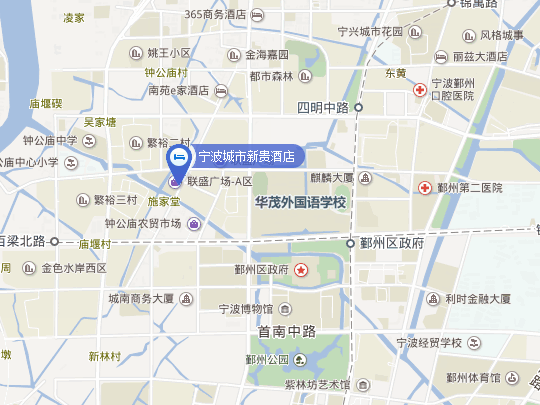 宁波火车站：（打车费用约21元）步行142米至宁波火车站南广场站，乘坐179路公交车（宁波火车站南广场站——钟公庙中学站)途径6站，后步行847到达宁波城市新贵酒店。宁波栎社国际机场：（打车费用约28元）步行106米到达栎社国际机场站，乘坐地铁二号线(栎社国际机场站——石碶站)途径3站，下车步行333米到达石碶街道公交站，乘坐115路公交车（石碶街道站——联盛商业广场站）途径8站，卸车步行204米到达宁波城市新贵酒店。中电联（北京）认证中心有限责任公司    2018年2月27日印发  序号姓名性别职务联  系  方  式联  系  方  式联  系  方  式联  系  方  式住宿选择（√）住宿选择（√）序号姓名性别职务固定电话移动电话电子邮箱传真号码单间合住1一二三男总经理010-63413750010-63413750010-63413750010-63413750单位名称单位名称通讯地址通讯地址邮政编码备注：合住：320元/人/天（含三餐）单间：480元/人/天（含三餐），备注：合住：320元/人/天（含三餐）单间：480元/人/天（含三餐），备注：合住：320元/人/天（含三餐）单间：480元/人/天（含三餐），备注：合住：320元/人/天（含三餐）单间：480元/人/天（含三餐），备注：合住：320元/人/天（含三餐）单间：480元/人/天（含三餐），备注：合住：320元/人/天（含三餐）单间：480元/人/天（含三餐），备注：合住：320元/人/天（含三餐）单间：480元/人/天（含三餐），备注：合住：320元/人/天（含三餐）单间：480元/人/天（含三餐），备注：合住：320元/人/天（含三餐）单间：480元/人/天（含三餐），备注：合住：320元/人/天（含三餐）单间：480元/人/天（含三餐），